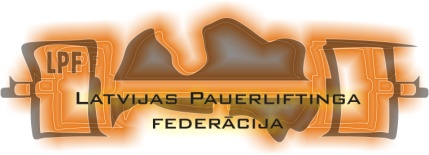 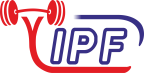 NOLIKUMS2022. gada „BUNKURA KAUSS”, sacensības 20kg un 50kg spiešanā guļus uz reižu skaitu.Vieta un laiksSacensības norisinās sporta kluba „BUNKURS”, Rīga, A. Dombrovska iela 5. Sekojiet līdzi informācijai LPF mājas lapā: www.powerliftings.lv un www.pss.lv Datums: 21.08.2022Reģistrācija: no plkst.11.00Sacensības sākums: plkst. 12.00Mērķis un uzdevumiSpēka sporta veidu popularizācija Latvijā;Sacensību vadībaSacensības organizē Biedrība „Latvijas Pauerliftinga Federācija” sadarbībā ar biedrību „Voluntieris.lv” un Biedrību „Sporto Latvija”.Sacensības atbalsta AS Remars Rīga, AS Rīgas kuģu būvētava un „Vitālija Dubova sportistu atbalsta fonds”.Sacensību direktors: Reinis Uzulnieks (28360166).Sacensību noteikumiSacensības norisinās atbilstoši IPF pieņemtajai kārtībai.Juridiskā persona (organizācija), vai fiziska persona, kura deleģējusi sportistu uz sacensībām, uzņemas pilnīgu atbildību par startējošā sportista veselības stāvokli sacensību laikā (saskaņā ar MK not. Nr. 594 no 2016. gada 06. septembra prasībām). Vingrinājuma izpildes noteikumiDalībniekam uz stieņa tiek uzlikts svars – 50kg (jauniešiem un meitenēm 20kg (tikai stienis)), kurš vairāk uzspiež reizes šo svaru – tas arī ir uzvarējis.Stienim sākoties kustībai jāatrodas iztaisnotās rokās, kustības laikā jāpieskaras pie krūtīm un pēc tam jāatgriežas iztaisnotās rokās.Rezultātā tiek ieskaitītas visas pareizi izpildītās spiešanas reizes.VērtēšanaVīrieši sacentīsies divās vecuma grupās – jauniešos (līdz 18 (ieskaitot)) un open grupā pēc absolūtā vērtējuma grupas ietvaros;Sievietes sacentīsies vienā vecuma grupā pēc absolūtā vērtējuma.ApbalvošanaAr medaļām tiks apbalvoti trīs labākie atlēti vai atlētes katrā no grupām un ar diplomiem tiks apbalvoti visi dalībnieki.FinansēšanaVisus komandējuma izdevumus sedz juridiska persona (organizācija) vai pats sacensību dalībnieks. Dalības iemaksas, komandām (un individuāli startējošajiem dalībniekiem) ir EUR 2.00 par katru pieteikto dalībnieku. Visi no projekta iegūtie līdzekļi tiktu novirzīti labdarības mērķiem.PieteikumiSacensībām nav jāpiesakās.Īpašie nosacījumiIzcīnītās un nepaņemtās medaļas un kausi netiks uzglabāti pēc sacensību beigām; Piesakoties šīm sacensībām, jūs piekrītat un apņematies ievērot visus federācijas normatīvos aktus, nolikumus vai cita veida dokumentus, kas uz jums attiecas;Piesakoties šīm sacensībām, jūs apzināties, ka sacensībās var ierasties Sporta Medicīnas Valsts aģentūras Antidopinga Nodaļas pārstāvji, kas var no jebkura dalībnieka ievākt nepieciešamos paraugus aizliegtu vielu analīzēm;Piesakoties sacensībām, jūs piekrītat, ka esat iepazinies ar aizliegto vielu sarakstu, kas ir publicēts SMVA Antidopinga nodaļas mājas lapā: antidopings.lv, kā arī piekrītat, ka neko no šī saraksta apzināti lietojis neesat.VEIKSMĪGUS STARTUS!